Mitteilung an die Eltern der Kinder des Ferienlagers der Pfarrgemeinde St. Martin inWestfeld vom 22.07.2022 – 05.08.2022Liebe Eltern,Sie haben Ihr Kind zum kommenden Ferienlager angemeldet. Wir danken Ihnen für Ihr Vertrauen und hoffen auf ein gutes Gelingen. Achtung: Die Abfahrt nach Westfeld ist am Freitag, 22.07.2022 um 13.00 Uhr an der Gesamtschule Raesfeld.  Die Rückkehr ist am Freitag, 05.08.2022 gegen 14.00 Uhr ebenfalls an der Gesamtschule. Bitte bei der Abfahrt schon um 12:30 Uhr vor Ort sein!!!Bitte beachten Sie auch in diesem Jahr unser Paketverbot!„Care-Pakete“, beispielsweise mit Süßigkeiten, bevorteilen nämlich einzelne Kinder und sind auch völlig überflüssig, da die Kinder von unseren Kochfrauen sehr gut versorgt werden und zusätzlich auch noch Taschengeld bekommen, das sie fast komplett in Süßigkeiten investieren können.Wir danken schon im Voraus für Ihr Verständnis!* Ein Antrag auf Beihilfe kann bei der Caritas gestellt werden. Ansprechpartner ist Leen Hogendijk (02865/7060)Den Betrag bitten wir bis spätestens zum 01.05.2022 auf das nachfolgende Konto zu überweisen:Die Anmeldung gilt grundsätzlich unter Vorbehalt! Voraussetzung ist unter anderem, dass seitens des Kreisjugendamtes der Zuschuss nicht gekürzt wird, dass sich genügend Gruppenbetreuer-/innen melden und, dass der Elternbeitrag bezahlt wird. Die Gesamtteilnehmerzahl ist begrenzt. Das zulässige Alter der Kinder liegt zwischen inklusive 9 und 13 Jahren am Tag der Anmeldung. Bei zu vielen Anmeldungen werden ältere Kinder bevorzugt. Bei vorzeitiger Rückkehr des Kindes, welches das Lager angetreten hat, kann kein Geld zurückerstattet werden. Wir bitten um Verständnis.Das Lager wird unter den dann geltenden Coronabestimmungen durchgeführt. Wir behalten uns sämtliche spontan notwendigen Planungsänderungen in jeglicher Hinsicht vor, auch ein kurzfristiges Ausfallen des Lagers. Ein Hygienekonzept und damit auch Voraussetzungen zur Teilnahme werden vor Beginn des Lagers rechtzeitig bekannt gegeben. Es kann sein, dass wir uns in diesem Zuge nochmals unterschriebene Einverständniserklärungen oder den Impfstatus einholen werden.Die Kofferabgabe findet am Mittwoch, 20.07.2022 von 18-19 Uhr im Kolpinghaus statt. Wir bitten das gesamte Gepäck abzugeben, bis auf einen Rucksack für die Fahrt. Das Gepäck nehmen wir bereits einen Tag vor Abfahrt im Vortrupp mit, da die Busse begrenzten Stauraum besitzen.Außerdem sind die Krankenversicherungskarten und eine Kopie des Impfausweises bei der Kofferabgabe ebenfalls abzugeben.ACHTUNG: MIT DER ANMELDUNG ÜBERTRAGEN SIE UNS DIE ENTSCHEIDUNGSBEFUGNIS IM FALLE EINER ÄRZTLICHEN NOTVERSORGUNG. BITTE GEBEN SIE IHREM KIND KEINE MEDIKAMENTE MIT! Notwendige Medikamente bitte am 20.07.2022 dem Betreuer-Team ausführlich beschriftet übergeben und besprechen. Zu einem Elternabend, an dem Sie weitere Informationen erhalten, laden wir Sie am Freitag, den 1.07.2022, um 18.00 Uhr in den Pfarrsaal, Hoher Weg 12, herzlich ein.Außerdem können Sie sich noch auf unserer Internetseite www.westfeldfreizeit-raesfeld.de informieren.Das Ferienlager beginnt am 22.07.2022 und endet am 05.08.2022 für die Kinder. Grundsätzlich sind Unterbrechungen in dieser Zeit nicht möglich, da diese unseren Tagesablauf extrem stören.Träger der Freizeit ist die Kath. Pfarrgemeinde St. Martin in Raesfeld und Rhedebrügge, Kolpingstr. 20 46348 Raesfeld, Tel. 02865/7276 info@stmartin-raesfeld.deLagerleitung:Was nehme ich mit?Einen Koffer,daran baumelt ein Anhänger mit vollständiger Heimatanschrift (bitte pro Kind nur einen Koffer für Kleidung!)Schlafsack und Luftmatratze (ca. 60cm breit!) (Begrenzter Platz in LKW und Halle)INFO: Aufgrund von Platzmangel in der Halle dürfen die Matten nicht zu breit sein. !!!	Wir empfehlen selbstaufblasbare Matten (10 cm dick)	!!!da wir die Erfahrung gemacht haben, dass die üblich aufblasbaren Luftmatratzen anfällig für Löcher sind und somit ständig geflickt werden	    müssen. Wäsche  	Unterwäsche, Socken (min. 1 pro Tag!)	Schlafkleidung	Stoffbeutel für schmutzige Wäsche (z.B. Kopfkissenbezug)	warmer Jogginganzugfür warme Tage	kurze Hosen	T-Shirts (ein weißes zum Bemalen)	Hemden / Blusen	Kopfbedeckung (wichtig für heiße Tage)für kühle Tage	lange, strapazierfähige Hosen (keine guten !!); eine „gute“ Hose für Kirchengang / Messe 	Jacke und Regenjacke	Pullover	KopfbedeckungSchuhe	stabile Schuhe zum Wandern	Turnschuhe	für die Halle Schlappen oder Sandalen	alte Turnschuhe für Bachwanderungen für das Wasser	 Badeanzug / Bikini bzw. BadehoseKultur	Beutel mit Seife, Waschlappen, Zahnbürste, -becher, -pasta	Duschgel, Haarshampoo	Kamm, Bürste	Handtücher	Badeschlappenfür die Post	Postkarten oder Briefumschläge, Briefmarken (auch bei den Betreuern zu kaufen)	Stifte	Schreibblock, Briefpapieraußerdem nehme ich mit	einen Rucksack zum Wandern 	Portemonnaie zum Umhängen 	Trinkflasche aus Plastik (kein Glas), z.B. Plastik-Colaflasche	Kartenspiele, ein Buch	evtl. Tischtennisschläger	für Brillenträger: möglichst Etui, Ersatzbrilleich nehme nicht mit (bei Verlust keine Haftung)	feststehende Messer	Schmuck, extra Geld	Radio, Kassettenrecorder oder TelespieleHandy, Smartphone, diverse andere elektr. GeräteUnbedingt notwendig: persönliche Dinge beschriften oder etikettieren! 
Keine Haftung für Wertgegenstände!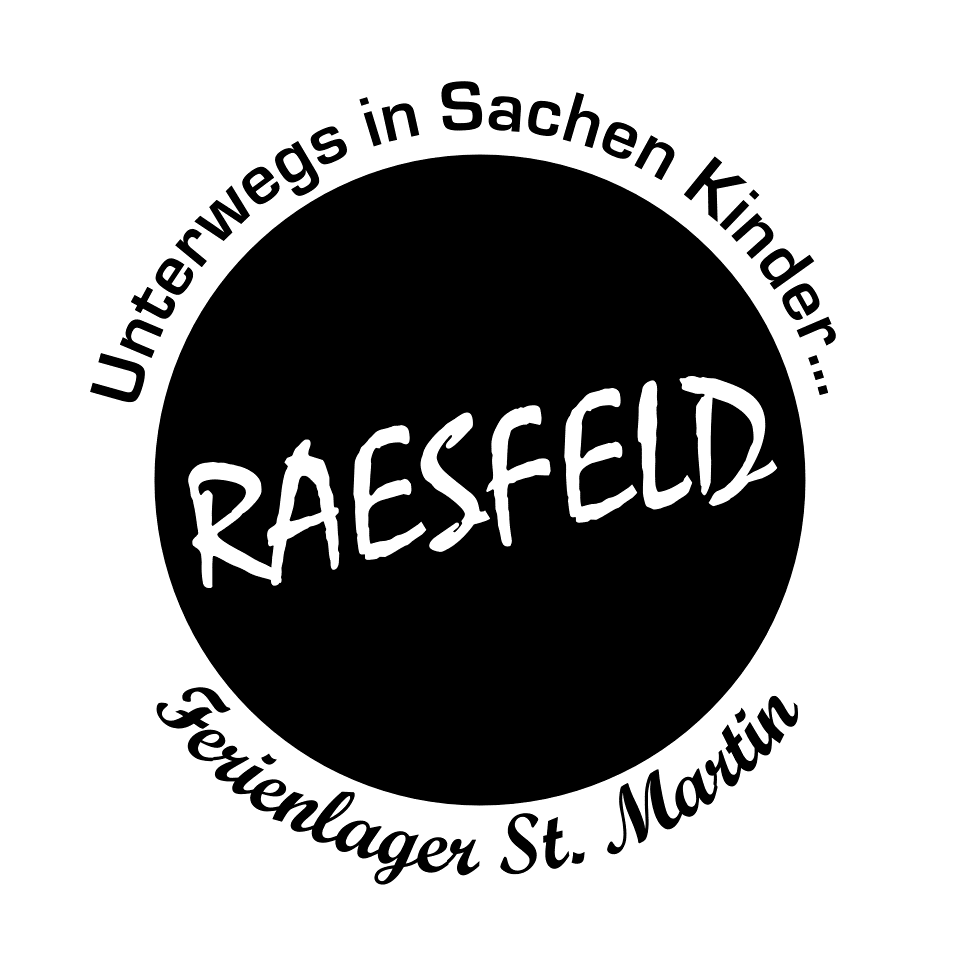 ANMELDUNGHiermit melde ich mein Kind zur Ferienfreizeit im Sommer 2022 in Westfeld an.Diese findet in der Zeit vom 22.07.2022-05.08.2022 statt. Name: ___________________________ Vorname: ________________________________Straße: ___________________________ PLZ: ____________ Ort: ___________________Telefon- Nr.: _______________________Handy  _________________________________Geb.- Datum: ______________________       Geschlecht:  Männlich (  )     Weiblich (  )     Divers (  )Mein Kind:		(  ) ist Schwimmer und darf am Schwimmen teilnehmen(bitte ankreuzen)	(  )  darf nicht am Schwimmen teilnehmenMein Kind ist krankenversichert bei und über Mutter/Vater/Familie (mit Geb.-Datum der Person)___________________________________________________________________________Anmerkungen zur Gesundheit des Kindes (Krankheiten, Allergien, Medikamente inkl. Einnahmezeiten/-Mengen etc.) ________________________________________________________________
________________________________________________________________Sonstige Mitteilungen, Gruppenwünsche (max. 10 Namen als Gruppenwunsch angeben)________________________________________________________________
________________________________________________________________
________________________________________________________________Ich erkläre hiermit ausdrücklich:dass ich meinem Kind außer dem im Preis inbegriffenen eingezahlten Taschengeldbetrag von 16€ kein weiteres Taschengeld mitgeben werde.dass sich mein Kind in Kleingruppen von mindestens drei Kindern ohne Betreuung auf gewohnten und bekannten Strecken bewegen darf. dass im Rahmen der Ferienfreizeit aufgenommene Bilder ihrer Kinder ggf. im Internet auf unserer Webseite www.westfeldfreizeit-raesfeld.de oder auf unserer Facebookseite (Ferienlager Westfeld) veröffentlicht werden dürfen.dass Betreuer Kinder bei Krankheit/Verletzung zum Arzt oder Krankenhaus fahren dürfen. In solchen Fällen werden die Eltern informiert.Ich gewährleiste, dass ich mein Kind bei unvorhersehbaren Vorkommnissen innerhalb einer absehbaren Zeit vom Ferienlager abholen kann.Dass ich die auf Seite 1 beschriebenen Informationen gelesen habe und akzeptiere. Raesfeld, den ______________	______________________________________________Unterschrift eines ErziehungsberechtigtenEin KindZwei KinderDrei KinderBetrag(Inkl. 16€ Taschengeld pro Kind)180€330€480€Christoph SpringenbergFranz-Hitze Str. 1246348 RaesfeldMaximilian SuerErftstraße 1050672 KölnSie können uns per Mail unter folgender Adresse erreichen: ferienlager-westfeld@web.de